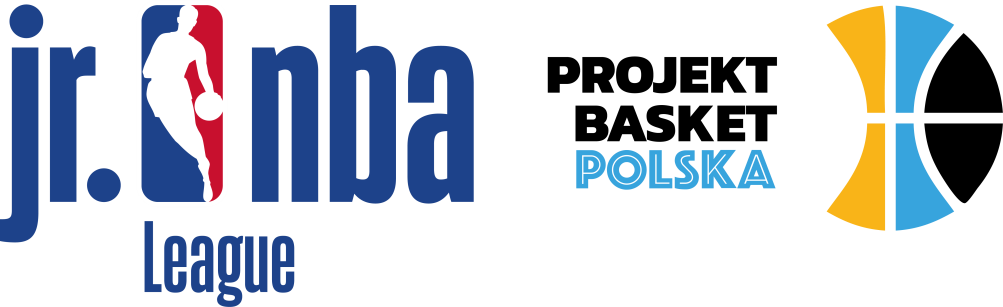 Zgłoszenie klubu do Jr.NBA Projekt Basket LeagueProszę o zapoznanie się z dokumentem, wypełnienie i podpisanie a następnie przesłanie  do 31 maja 2023 r. na adres biuro@projektbasket.plNiniejszym zgłaszam kandydaturę ww. klubu do udziału w Jr.NBA Projekt Basket League. ………...........................................................................................…………………………........Data i czytelny podpis osoby upoważnionej do reprezentacji klubu1Dane klubu zgłaszającegoNazwa1Dane klubu zgłaszającegoNr NIP1Dane klubu zgłaszającegoAdres (ulica)1Dane klubu zgłaszającegoKod pocztowy1Dane klubu zgłaszającegoMiasto2Czy klub uczestniczy w rozgrywkach okręgowych związków koszykówki, a jeżeli tak to w jakich kategoriach ? (to nie jest warunek zgłoszenia do Jr.NBA)Czy klub uczestniczy w rozgrywkach okręgowych związków koszykówki, a jeżeli tak to w jakich kategoriach ? (to nie jest warunek zgłoszenia do Jr.NBA)3Dane osoby reprezentującej klubImię i Nazwisko3Dane osoby reprezentującej klubAdres e-mail3Dane osoby reprezentującej klubTelefon4Ilość dzieci trenujących w klubie (zgłoszenie dziewcząt nie jest obowiązkowe)chłopcy rocznik 20114Ilość dzieci trenujących w klubie (zgłoszenie dziewcząt nie jest obowiązkowe)chłopcy rocznik 20124Ilość dzieci trenujących w klubie (zgłoszenie dziewcząt nie jest obowiązkowe)chłopcy rocznik 20134Ilość dzieci trenujących w klubie (zgłoszenie dziewcząt nie jest obowiązkowe)dziewczęta rocznik 20114Ilość dzieci trenujących w klubie (zgłoszenie dziewcząt nie jest obowiązkowe)dziewczęta rocznik 20124Ilość dzieci trenujących w klubie (zgłoszenie dziewcząt nie jest obowiązkowe)dziewczęta rocznik 20135Ilość kadry trenerskiejIlość kadry trenerskiej      osób      osób6Informacje dotyczące mediów społecznościowych klubu w tym adresyPoniższe punkty nie są obowiązkowePoniższe punkty nie są obowiązkowePoniższe punkty nie są obowiązkowePoniższe punkty nie są obowiązkowePoniższe punkty nie są obowiązkowe7Możliwość i chęć zorganizowania turnieju Jr.NBA Projekt Basket League - w tym pokrycia kosztów 2 sędziów boiskowych, 2 osób do prowadzenia zegara i protokołu, opieki medycznej (pielęgniarka), wody dla uczestnikówMożliwość i chęć zorganizowania turnieju Jr.NBA Projekt Basket League - w tym pokrycia kosztów 2 sędziów boiskowych, 2 osób do prowadzenia zegara i protokołu, opieki medycznej (pielęgniarka), wody dla uczestnikówMożliwość i chęć zorganizowania turnieju Jr.NBA Projekt Basket League - w tym pokrycia kosztów 2 sędziów boiskowych, 2 osób do prowadzenia zegara i protokołu, opieki medycznej (pielęgniarka), wody dla uczestników        (tak lub nie)8Dane obiektu sportowego w którym rozgrywane są mecze kluboweNazwa8Dane obiektu sportowego w którym rozgrywane są mecze kluboweAdres (ulica)8Dane obiektu sportowego w którym rozgrywane są mecze kluboweKod pocztowy8Dane obiektu sportowego w którym rozgrywane są mecze kluboweMiasto8Dane obiektu sportowego w którym rozgrywane są mecze kluboweIlość szatni9Możliwość rozgrywania 2 meczów równolegle Możliwość rozgrywania 2 meczów równolegle         (tak lub nie)        (tak lub nie)